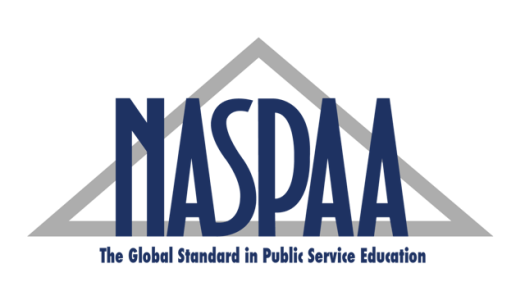 ANNUAL DISSERTATION AWARD 2022 APPLICATION (One application per NASPAA member program)Our institution is nominating the following dissertation as one that has made a significant contribution to the research in the field of public affairs, public policy, public administration and public management.  This dissertation was defended between July 1, 2021 and June 30, 2022.  (Please print or type)Name of Institution: 		_____________________________________________________________Student’s Name: 		_____________________________________________________________Email address:		_____________________________________________________________Ph.D. or DPA: 			_____________________________________________________________Dissertation Advisor:		_____________________________________________________________Dissertation Title:		__________________________________________________________________________________________________________________________________________________________________________________________________________________________________________________________________________________________________________________Signature of Dissertation Advisor – required___________________________________________________________________________Name and Signature of NASPAA Principal Representative – required_______________________Date